АМУРСКАЯ БАССЕЙНОВАЯ ПРИРОДООХРАННАЯ ПРОКУРАТУРА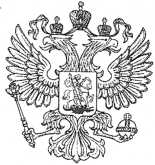 ПРЕСС-РЕЛИЗВ г. Николаевске-на-Амуре Амурский бассейновый природоохранный прокурор проведет личный прием граждан по вопросам исполнения законодательства об охране окружающей среды09 сентября 2021 года с 16.00 до 19.00 часов Амурский бассейновый природоохранный прокурор Саблин Александр Петрович проведет личный прием граждан по вопросам исполнения законодательства об охране природы.Прием будет проводиться в здании Николаевской-на-Амуре межрайонной природоохранной прокуратуры, расположенной по адресу: г. Николаевск-на-Амуре, ул. Ленина, д. 7. Предварительно записаться на прием можно по телефону 8 (4212) 31-99-60 в Амурской бассейновой природоохранной прокуратуре, либо по телефону 8 (42135) 2-21-00 в Николаевской-на-Амуре межрайонной природоохранной прокуратуре.